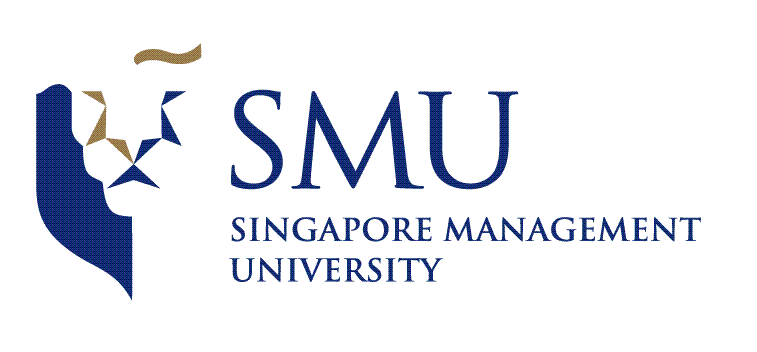 ANLY482 Analytics PracticumInterim ReportTeam 15 Nguyen Le Hong NgocPoh Jin HuiZhao YazhiTable of ContentsChanges in project sponsor	3Problem introduction	3Business Objectives	3Analytical Problems	3Scope of work & Deliverables	4Methodology	4Tools	4Data Preparation	4Analytics cube	5Exploratory Data Analysis	5Revised work plan	8References:	9Appendix A: Change in project sponsor	10Changes in project sponsorAfter much consideration, our team has decided to withdraw from the KTPH project due to insufficient richness of data provided and other resource constraints. (Please refer to Appendix A for full account). Moving forth, our team will be focusing on the analysis of PISA survey data related to education in Singapore, sponsored by Professor Kam Tin Seong.Problem introductionThe Ministry of Education (MOE) of Singapore collects and analyses data from schools island wide to continually improve policies and practices in Education. However, most of this data are not publicly available for research and analysis by those outside the Ministry. Hence, the sponsor seeks to gain insights about education in Singapore from the publicly available data collected by the OECD through their “Programme for International Student Assessment” (PISA) survey. The PISA is a triennial international survey that aims to evaluate education systems worldwide by testing the skills and knowledge of 15-year-old students. The most recently published results are from the assessment in 2012, which will be used in our analysis.Business ObjectivesThe project aims to investigate the effects of various personal and environmental factors on the cognitive abilities of secondary school students in Singapore, especially their family background and overall academic environment. Key findings in this project can serve as insights for policy makers and educators to further improve current practices for the creation of better learning environments and processes.Analytical ProblemsTo achieve the business objectives, the following questions need to be addressed:In terms of school resource allocation:How are resources in schools allocated to different aspects, such as teachers, computers, network, learning facilities and activities?What is the outlook of student-teacher relationship and how might it affect student’s emotional well-being at school?What are the prominent problems schools in Singapore are facing and their relationship with student academic performance?Does student-teacher ratio matter to student well-being and teacher morale? Overall does it affect student performance in school?In terms of student profileIs student performance correlated with their socio-economic status and parents’ education level?Is student performance affected by emotional well-being or vice-versa?What lifestyle factors might contribute to students’ emotional well-being in school?Scope of work & DeliverablesThe scope of this project is based on data available from the PISA2012 survey, specifically for Singapore. The PISA survey samples groups of 35-40 students from each of the 172 selected Singapore secondary schools. Data collected includes information for family background, parents’ education level, student possession at home, school funding, staff headcounts and profile, facilities and prominent issues (truancy and shortage of resources). A 2-hour test conducted by PISA measures students’ competency in Mathematics, Science and Reading. Overall, the PISA2012 survey results will serve as a rich source of data to conduct our analysis for the education landscape in Singapore.At the end of our project, we aim to deliver a storyboard of all key findings from the PISA2012 data and possible recommendations for improved school resource management and practices, based on insights from our analysis.MethodologyFrequency AnalysisTo examine resources given to different secondary schools in SingaporeTo understand the purposes for which school resources are usedCorrelation AnalysisTo examine the extent that resource availability in schools affect student performance/ To evaluate if problems of shortages in school (teaching staff, facilities) are associated with low performanceTo examine if family background and socio-economic status are linked to student performanceIs emotional well-being necessarily associated with good performance? ToolsThe main tool for analysis is SAS Enterprise Guide. In our project, we will make use of features such as Data exploration, Correlation Analysis, Frequency Analysis, Sorting and Filtering, and Query Builder.Data PreparationText data is retrieved from the PISA2012 database found on the PISA official website. The PISA survey results comprises of items from 5 questionnaires: student, school, parent, cognitive item and score cognitive item. In our project, we only require data relevant to Singapore.
The format of text data is not readily readable by SAS or any analytics tool. Each record is stored as a long sequence of characters, where a fixed length of character would represent a value. In order to convert the data into format that SAS Enterprise Guide can read, a program is created in SAS to read the character sequences, separate them into smaller parts and assign to appropriate attributes. We then extracted and exported the data for Singapore into a separate set of tables for our analysis.Analytics cubeTables of data to be used in the analysisStudent questionnaire data (stu): this table contains student demographic information, parents’ education, interest in school subjects, engagement with activities outside school, access to information communication technology (ICT), familiarity with academics concept and sense of belonging in school.School questionnaire data (sch): this table contains information about school sources of funding, size of student population, staff headcounts, availability of ICT for student and teacher use, shortage of resources (if any), co-curricular activities, parent participation, teacher morale and learning hindrance (if any).Score cognitive item data (cogs): this table records the score of students subjected to PISA tests in Reading, Mathematics and Science. Since student grades are not available to us as far as the scope is concerned, we will use this table as a measure for student academic performanceIntegrating tables to support more queriesSchoolID and StudentID can be used to link the 3 tables above. This integration is crucial in discovering possible correlation between various aspects of school environment and student performances, which offers valuable insights to education policy makers such as MOE and school management.Exploratory Data AnalysisPreliminary findings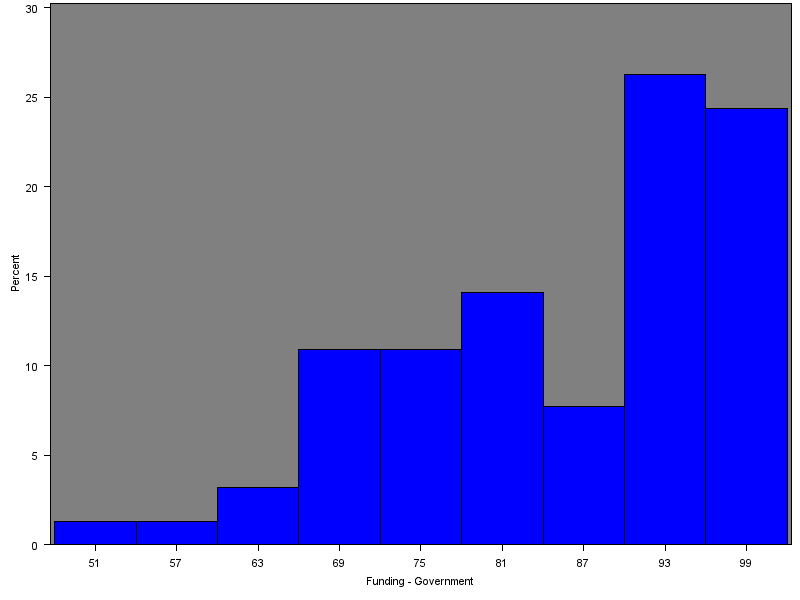 Fig 1: Percentage of government funding received by public schoolsFrom Fig 1 above, we observe that there seems to be a significant discrepancy in government funding provided to the public schools. This is a potentially useful observation, as differences in funding will affect the amount of resources available to the schools and hence contributes to different learning environments and opportunities available to students. Student performance may be affected by such difference in allocation of education resources. 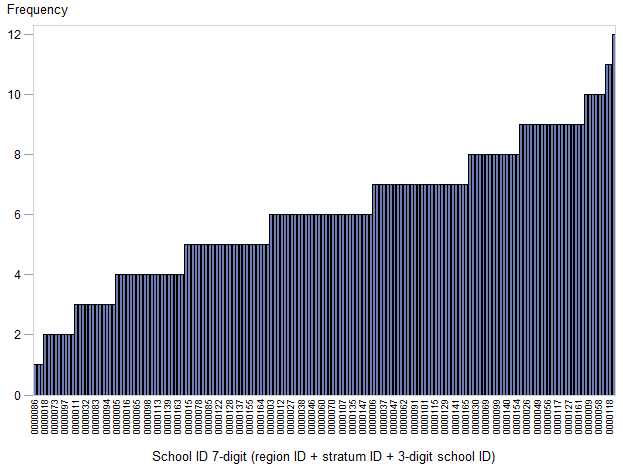 Fig 2: Distribution of scores across students from different schoolsFrom Fig 2, we observe that scores of students differ significantly across secondary schools. In addition, secondary schools in Singapore do not allocate resources efficiently by PISA standards, with a mean index of -0.36797 (range is -0.80 to 9999.0). There is also a slight negative correlation between percentage funding given by government and index of school responsibility for resource allocation.Revised work plan References:http://www.oecd.org/pisa/aboutpisa/Appendix A: Change in project sponsorAfter much consideration, our team has decided to withdraw from the KTPH project due to insufficient richness of data provided and resource constraints. For ANLY 482, teams are expected to discover understanding or insights from the data given using appropriate data analytics techniques. Unfortunately, after reviewing the data given, we discovered that the data set provided by KTPH was not rich enough and hence not appropriate for meeting the expectations of ANLY482.  Survey data related to intervention was also not ready for analysis, making it difficult to analyze the data to improve intervention efforts. We also considered exploring Small Area Estimation, a relatively advanced statistical method for geospatial analysis, to further improve the geospatial segment of the current dashboard. However, the team has no experience in this area since we have not taken IS415 Geospatial Analytics for Business Intelligence. This makes it difficult to produce a satisfactory solution given the shortage of time. Hence, we have decided to take on a different project to apply our analysis in the remaining time given. As a team, we understand that team management needs to be improved and frequent communication highly essential to the project success, Hence, moving forth, our team has included regular and more frequent internal meetings to brainstorm and critique each other’s analysis and viewpoints. We will also communicate more frequently with the sponsor to update about our project progress and get their views. WeekDatesActionsDeliverablesWeek 822 Feb – 28 Feb1.     Group meeting to discuss findings on small area estimation for KTPH project2.     Consultation with Professor to discuss approach to small area estimation3.     Group meeting and consultation with professor to discuss change of project and new project requirements4.     Group research on PISA 2012 reports5.     Clean and extract PISA data for Singapore6.     Conduct exploratory data analysis (EDA)7.     Group meeting to brainstorm on possible project scope and preliminary findings of EDA28 Feb 11.59PMSubmission of interim report and update wikipageWeek 929 Feb – 6 Mar1.     Conduct EDA2.     Group meeting to discuss EDA findings and further direction of analysis3.     Sponsor meeting to confirm scope and discuss EDA findingsWeek 107 Mar – 13 Mar1.     Iterative refinement of analytical questions to address business objectives2. Group meeting to review findings & brainstorming sessions3. Sponsor meeting to share findingsWeek 1114 Mar – 20 Mar1.     Integrate data tables to facilitate more complex queries. Additional analytical questions can be raised.2. Group meeting to review findings & brainstorming sessions3. Sponsor meeting to share findingsWeek 1221 Mar – 27 Mar1. Explore additional analytical techniques to gather insights 2. Business objectives and analytical problems finalized3. Sponsor meeting to update progressWeek 1328 Mar – 3 Apr1.     Compilation of findings for analytical problems2. Selection of key findings to present in storyboard3. Sponsor meeting to discuss content of storyboard and final report Week 144 Apr – 10 Apr1.     Final presentation slides2.     Final report3.     Final wiki page updateWeek 1511 Apr – 17 Apr1.     Final presentation slides2.     Final report3.     Final wiki page update4.     PosterFinal report submission Final presentationPoster submission